North Lincs Health & Safety Group - COVID-19 Update No 4                 Friday 17th April 2020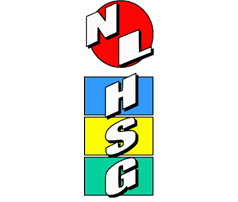 Following a COBRA meeting yesterday the lockdown period has been extended until at least the 7th May and during the Downing Street Press Conference chaired by the Foreign Secretary it was stressed that we all need to continue to adhere to the restrictions that are in place, to stay at home, protect the NHS and save lives.  RIDDOR reporting of COVID-19You must only make a report under RIDDOR (The Reporting of Injuries, Diseases and Dangerous Occurrences Regulations 2013) when:  An unintended incident at work has led to someone’s possible or actual exposure to coronavirus. This must be reported as a dangerous occurrence. A worker has been diagnosed as having COVID 19 and there is reasonable evidence that it was caused by exposure at work. This must be reported as a case of disease. A worker dies as a result of occupational exposure to coronavirus.Further information on completing the RIDDOR report for COVID-19 can be found at https://www.hse.gov.uk/news/riddor-reporting-coronavirus.htm The Health & Safety Executive are continuing to work closely with the government and their partners to contribute to the national response to the coronavirus outbreak and understand this is an extremely worrying time for both employers and workers so they have issued guidance on how they are continuing to regulate and what you need to do if your business remains open. This includes the government’s advice on social distancing. You can find all of this information on their dedicated coronavirus microsite. Visiting drivers’ access to welfare facilitiesAll drivers must have access to welfare facilities in the premises they visit as part of their work. Reports that some drivers are not being allowed to use welfare facilities when they deliver have been received by the HSE.  Preventing access is against the law, equally it’s not the sensible thing to do.Those who already provide reasonable access to toilets and handwashing facilities should continue to do so.  With the latest advice for hands to be washed regularly, failure to allow access to welfare facilities may increase the risk of the COVID-19 infection spreading.Visit www.hse.gov.uk/news/drivers-transport-delivery-coronavirus.htm for the arrangements for driver welfare and hours of work during the coronavirus outbreak.COVID-19: Temporary changes to driver CPC requirementsThe Government has previously released guidance on the temporary changes which have been made to allow lorry drivers who cannot complete compulsory CPC training to continue to drive.The RHA have advised that some of the courses can be completed on-line, including Driver CPC, Transport Manager Refresher and Operator Licence Awareness Training.  Full details of the courses can be found by visiting https://www.rha.uk.net/training or e-mail training@rha.uk.net for available dates should you have multiple candidates.RHA Webinars
The RHA are holding free to attend webinars, which will cover the current situation and the necessary procedures regarding the current pandemic, along with updates on operator compliance and best practice measures.  Ideally suited for those at the operational coalface and those with the TM Statutory obligations.The webinars are currently free for anyone to access, membership to the RHA is not necessary during the current pandemic.

All webinars will begin at 11am and last for approximately 30 minutes.  To book your place, go to: https://www.eventbrite.co.uk/e/101871947738   There are many services that are able to offer support for employees that are affected by the Coronavirus, whether it be financial, worried about the health of a family member, or their health.  All of which will offer free confidential advice.www.citizensadvice.org.uk    Phone: Advice Line: 03444 111 444 (Monday to Friday, 9am to 5pm)www.mind.org.uk   Phone: 0300 123 3393 (Monday to Friday, 9am to 6pm)www.anxietyuk.org.uk  Phone: 0300 123 3393 (Monday to Friday, 9am to 6pm)www.samaritans.org.uk  Phone: 116 123 (free 24-hour helpline)For the latest information about the Coronavirus PandemicGovernment advice:          https://www.gov.uk/guidance/coronavirus-covid-19-information-for-the-public     https://www.gov.uk/government/publications/guidance-to-employers-and-businesses-about-covid-19NHS advice:  https://www.nhs.uk/conditions/coronavirus-covid-19Advice for travellers:  https://www.nhs.uk/conditions/coronavirus-covid-19/advice-for-travellersNHS 111 on line advice:  https://111.nhs.uk/covid-19 or Telephone 111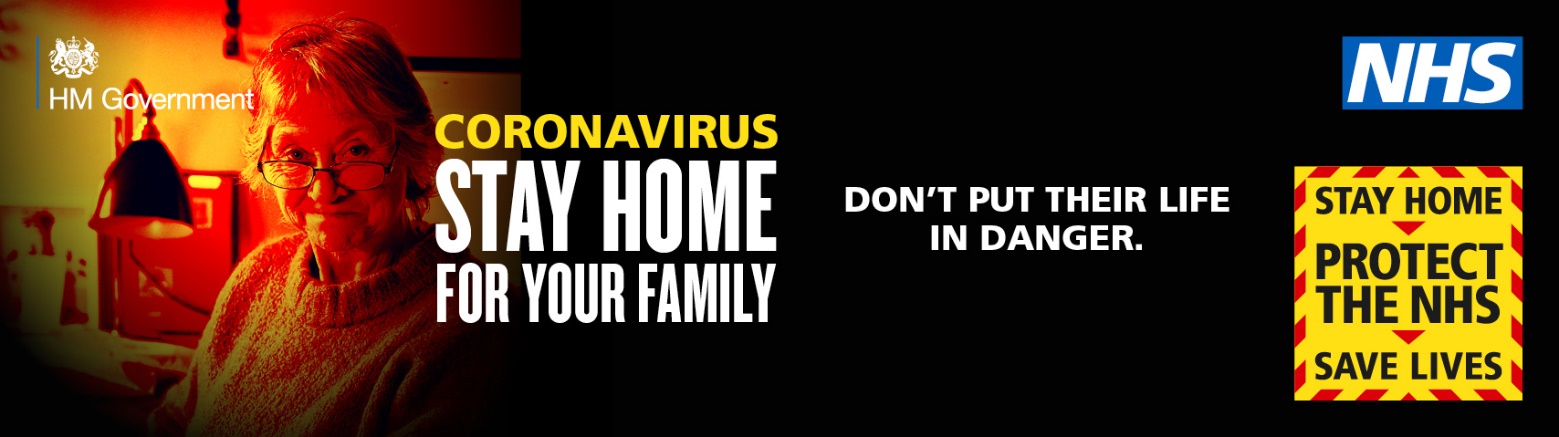 21.04.20TM undertakings including drivers' hours, medicals & MOTSSimon Higgins23.04.20Preparing for a DVSA visit   Graham Pask28.04.20Applying for government money - Furlough etc.Linda White30.04.20Infringement management analysis reports / missing mileageTom Cornwell05.05.20Managing drivers and the benefits of CoERachel Binns07.05.20London issues, Direct Vision Standard, Low Emission Zones   Linda White12.05.20Roller Brake Testing requirements  Will Salkeld14.05.20Driver Health and Wellbeing – your responsibilities Simon Priest19.05.20Clean Air Zones - impact for operators      Rhys Williams21.05.20Employment contracts and what they should contain Linda White